MINISTÉRIO DA EDUCAÇÃO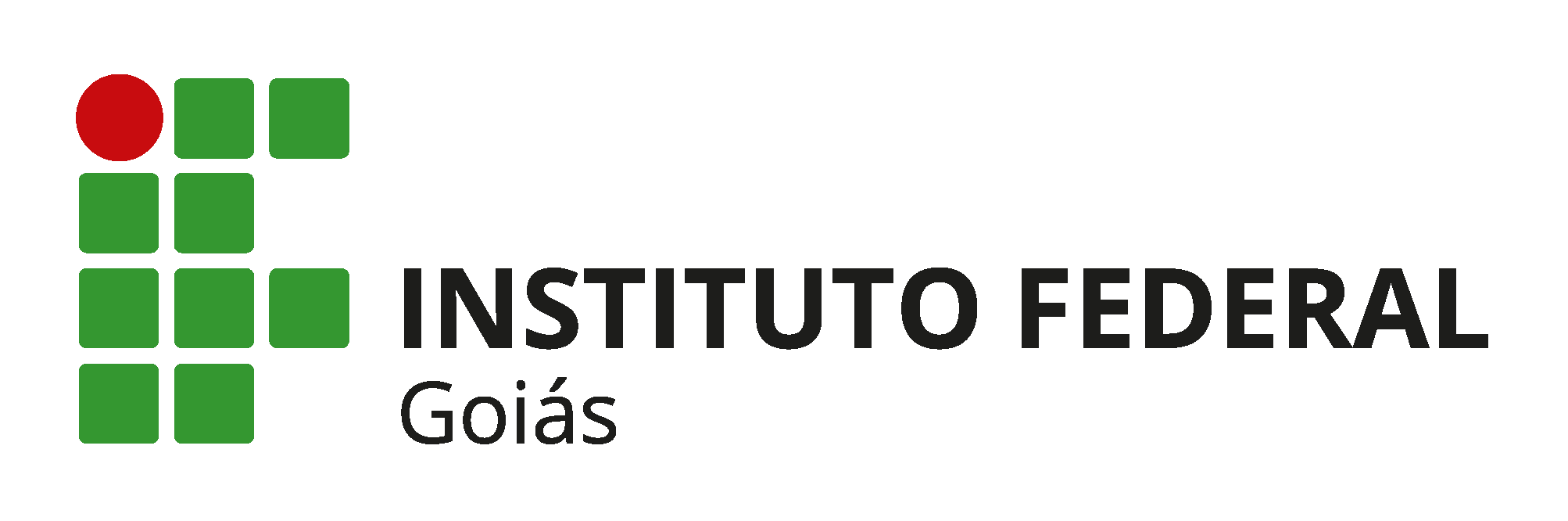 SECRETARIA DE EDUCAÇÃO PROFISSIONAL E TECNOLÓGICAINSTITUTO FEDERAL DE EDUCAÇÃO, CIÊNCIA E TECNOLOGIA DE GOIÁSPRÓ-REITORIA DE EXTENSÃOANEXO IIAUTORIZAÇÃO DOS PAIS OU RESPONSÁVEL LEGAL(para menores de 18 anos)Título do projeto: _________________________________________________________________Nome do estudante: _______________________________________________________________
CPF: _____._____._____-____Declaro conhecer e aceitar os critérios e as normas que regem o Edital nº 05/2021-FADEMA, no qual o estudante __________________________________________, neste ato sob minha responsabilidade, participará desenvolvendo as atividades, com carga horária de 20 horas semanais e receberá durante a vigência do programa o valor mensal de R$ 400,00 (quatrocentos reais) referente à bolsa, durante 06 (seis) meses.Assumo o compromisso de devolver à Fundação de Apoio ao Desenvolvimento da Extensão, Pesquisa, Ensino Profissionalizante e Tecnológico (FADEMA), em valores atualizados, a(s) mensalidade(s) recebida(s) indevidamente, caso os requisitos e os compromissos do plano de trabalho do projeto mencionado não sejam cumpridos.Certifico como verdadeiras as informações prestadas acima e autorizo o estudante identificado a participar do programa, nas condições definidas no edital.______________ - GO, ___/05/2021.Assinatura do responsável: ___________________________________________Nome completo do responsável*: ______________________________________CPF do responsável: _____._____._____-___Telefone: (___) __________-________E-mail: _____________________________________________________________*Necessário anexar cópia do RG do responsável.